OCIA International, Inc.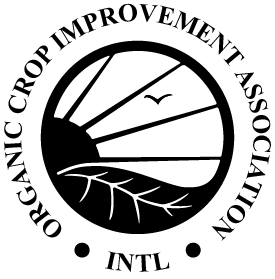 1340 N. Cotner Blvd. | Lincoln, NE  68505 | USAPhone: 402.477.2323 | Fax: 402.477.4325info@ocia.org | www.ocia.orgUE (CE) o GB (RU) Solicitud de Exención de SemillasEstamos solicitando autorización previa para utilizar semillas no orgánicas o material de propagación vegetativa para los cultivos que serán certificados bajo la Equivalencia UE o GB, ya que el tipo y la variedad de semillas y/o material de propagación vegetativa que deseamos utilizar no está disponible comercialmente como orgánico en el mercado.  Entendemos que la exención de semillas solo se puede otorgar para una temporada de cultivo, debe obtenerse antes de la siembra del mismo y se debe solicitar nuevamente si semilla no orgánica/material de propagación vegetativa se utilizara en una temporada futura. Entiendo que no se pueden autorizar plántulas no orgánicas para cultivos anuales.Nombre común (tipo) y variedad de semilla/material de propagación vegetativa:      			Nombre científico (Nombre en latín) de la semilla/material vegetativo      ____________
Cantidad de Semilla/material vegetativo (por peso o número de plantas):      		Es esta semilla/material verificado como no-GMO?      			¿Está esta semilla/material disponible como orgánico o en conversión?      _________________Razón de la exención solicitada (vea el estándar debajo):      				Origen (proveedor):      				¿Un programa diferente de la UE certifica la semilla / material vegetativo como orgánicos?
     			Adjunto con la solicitud: Búsqueda de semillas con empresas específicas contactadas Otra documentación para mostrar que las semillas no están comercialmente disponibles (catálogo, folleto, etc.) Documentación que muestra que el material de semilla / vegetativo es de una fuente no GMO Documentación que muestra cualquier tratamiento de semillas/material vegetativo Otros (Etiquetas, órdenes de compra, certificado orgánico, etc.):      		Firma del Operador:      					Fecha:      	Nombre de la Operación:      				Número de la Operación:      	IACB Equivalent European Union Organic Production & Processing Standard for Third Countries 6.4.2 (5):Autorización para usar semilla o semilla de patatas no obtenidas a través de métodos de producción no orgánica pueden únicamente otorgarse en los siguientes casos: (a) cuando ningún proveedor, es decir, un operador que comercializa semillas o patatas de siembra a otros operadores puede entregar la semilla o las patatas de siembra antes de sembrar o sembrar en situaciones en las que el usuario ha ordenado la semilla o las patatas de siembra en un tiempo razonable;(b) cuando el usuario pueda demostrar que la variedad deseada y ninguna de las alternativas registradas de la misma especie son apropiadas y que, por lo tanto, la autorización es importante para su producción;(c) cuando esté justificado para su uso en investigación, pruebas en ensayos de campo a pequeña escala o para diversos fines de conservación acordados por el organismo de control.Decisión del CDT :  Verificado en Conformidad 	 No ConformeDecisión del CDT :  Verificado en Conformidad 	 No ConformeComentarios del CDT:      Comentarios del CDT:      Miembro CDT:       Fecha (M/D/Y):       